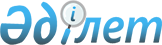 О снятии ограничительных мероприятийРешение акима Заречного сельского округа Костанайского района Костанайской области от 12 февраля 2021 года № 2. Зарегистрировано Департаментом юстиции Костанайской области 19 февраля 2021 года № 9776
      В соответствии со статьей 35 Закона Республики Казахстан от 23 января 2001 года "О местном государственном управлении и самоуправлении в Республики Казахстан", подпунктом 8) статьи 10-1 Закона Республики Казахстан от 10 июля 2002 года "О ветеринарии", на основании представления главного государственного ветеринарно-санитарного инспектора государственного учреждения "Костанайская районная территориальная инспекция Комитета ветеринарного контроля и надзора Министерства сельского хозяйства Республики Казахстан" от 15 декабря 2020 года № 01-20/1082 аким Заречного сельского округа РЕШИЛ:
      1. Снять ограничительные мероприятия, после проведения комплекса ветеринарных мероприятий по ликвидации очагов бруцеллеза крупного рогатого скота на территории села Рыспай Заречного сельского округа Костанайского района Костанайской области.
      2. Признать утратившим силу решение акима Заречного сельского округа Костанайского района "Об установлении ограничительных мероприятий" от 26 августа 2020 года № 8 (опубликовано 4 сентября 2020 года в Эталонном контрольном банке нормативных правовых актов Республики Казахстан, зарегистрировано в Реестре государственной регистрации нормативных правовых актов за № 9426).
      3. Государственному учреждению "Аппарат акима Заречного сельского округа Костанайского района" в установленном законодательством Республики Казахстан порядке обеспечить:
      1) государственную регистрацию настоящего решения в территориальном органе юстиции;
      2) размещение настоящего решения на интернет – ресурсе акимата Костанайского района после его официального опубликования.
      4. Контроль за исполнением настоящего решения оставляю за собой.
      5. Настоящее решение вводится в действие по истечении десяти календарных дней после дня его первого официального опубликования.
					© 2012. РГП на ПХВ «Институт законодательства и правовой информации Республики Казахстан» Министерства юстиции Республики Казахстан
				
      Аким Заречного сельского округа 

Н. Исмагамбетов
